Pig Scramble Contest Lawrence County Fair – Wednesday, July 12, 2023 at 7:00 p.m. You must be signed up NO LATER than noon day of event!! Pre-Registration Ends at 4:30p.m. on July 11                                    $50.00 per team 	Day of Event Registration Ends at Noon on July 12                         	$55.00 per team Participants under 18 years old MUST HAVE a parent sign a release form. Rules/Information Pre-registration participants must have all participant forms signed and money paid by 4:30p.m. on Tuesday, July 11, 2023All competitors must sign a release form. Minors' forms must be signed by a legal guardian.  Teams will be made up of 4-5 people. Mixed ages will be placed in the division of the oldest member.  Co-Ed teams will be placed in the male division – NO EXCEPTIONS! All judges' decisions are final! ALL competitors must remain outside the roped area until their team name is called. Then only the TEAM members will be allowed in the event area. (The only exception will be with the Division I teams. Each team may have one parent stay with them until they enter the arena.) Division I and II will both get 60 seconds to catch the pig. Any time over 60 seconds will be considered a scratch. Division III, IV, and V will get 45 seconds to catch the pig. Any time over 45 seconds will be considered a scratch.  Girls may NOT wear white t-shirts, white shorts, or spaghetti straps. Please dress for mud! Proper shoes and clothes MUST be worn, or competitors will be disqualified. Wet clothes WILL NOT be permitted in any other areas of the fairgrounds other than designated area. Wash station will be provided for clean up. The fairgrounds bathrooms ARE NOT to be used for clean up. No "muddy" participant will be allowed inside the building. If caught or asked to go outside your team will be disqualified.  No mudslinging inside or outside of the arena. Participants WILL NOT be allowed in the grandstands or restrooms in the buildings unless participants are cleaned up or they will be disqualified and barred from participating in future competitions.  NO artificial catch devices. The use of gloves, spikes, hooks or any other object to help catch the pig is not permitted.  Continued on back Unnecessary cruelty will disqualify team. Hitting and/or kicking the pig will not be tolerated.  DO NOT put the pigs head under water/mud. The Fair Committee will open gate for pig to enter the arena. When the pig is in the arena, the gate will open, and the clock will start. When the pig is placed fully in designated area the clock will stop. All players must raise both hands in the air to stop the clock. This is a timed event. The team with the fastest time is the winner. In the event of a tie, there will be a tiebreaker.  We encourage you to find sponsors to support your team if you wish. Some sponsors will pay for your entry fee and all you have to do is put their name on your shirts. Again, this is not required.  No pit passes will be available for this event. Everyone must sit in the grandstands.  There must be a minimum of two teams for each division. If two teams sign up and only one team shows up, then that team will be moved to another division.  The Lawrence County Young Leaders reserve the right to refuse a team to participate or disqualify a team for any reason they deem fit.   Call the Lawrence County Farm Bureau at 618-943-2610 with questions PIG SCRAMBLE CONTEST INFORMATION AT LEAST ONE PERSON FROM EACH TEAM MUST PICK UP THE TEAM’S WRISTBANDS ON July 12 BETWEEN 6:00 P.M.-6:30 P.M. THE ENTIRE TEAM MUST ATTEND THE RULES MEETING AT 7:00 P.M.  ALL PAPERWORK HAS TO BE FILLED OUT PRIOR TO EVENT  ALL SIGNATURES MUST BE COMPLETED BEFORE EVENT  ALL PARTICIPANTS UNDER THE AGE OF 18 MUST HAVE A SIGNED CONSENT FORM  1 ADULT PER DIVISION I TEAM MAY ACCOMPANY TEAM DOWN TO THE PIT. THIS ADULT MUST HAVE A GRANDSTAND WRISTBAND   MONEY IS TO BE TURNED IN WITH FORM  Pig Scramble Entry Form Wednesday, July 12 @7:00p.m. Pre-Registration Entry Fee: $50.00 Day of Registration Entry Fee: $55.00 Pre-Registration Ends: July 11 at 4:30p.m. Day of Event Registration Ends: July 12 at Noon  Team Name: _______________________________________________ Team Contact person: _______________________________________ Contact phone number: ______________________________________ Age Divisions:   All coed teams will be placed in the male division. Your team's age group is determined by the oldest participant on your team. PLEASE PRINT LEGIBLY Participant Name: ________________________________________     Contact Number: _________________________________________ Participant Name: ________________________________________      Contact Number: _________________________________________ Participant Name: _________________________________________      Contact Number: __________________________________________ Participant Name: _________________________________________     Contact Number: __________________________________________ (optional) Participant Name: ________________________________     Contact Number: __________________________________________ All team members must sign a participant release form and those under the age of 18 MUST have a parent's consent/ release form signed. No Exceptions. All teams are encouraged to have a team name and t-shirt or common theme but are not required. Pay Outs Will be determined by the number of participants. 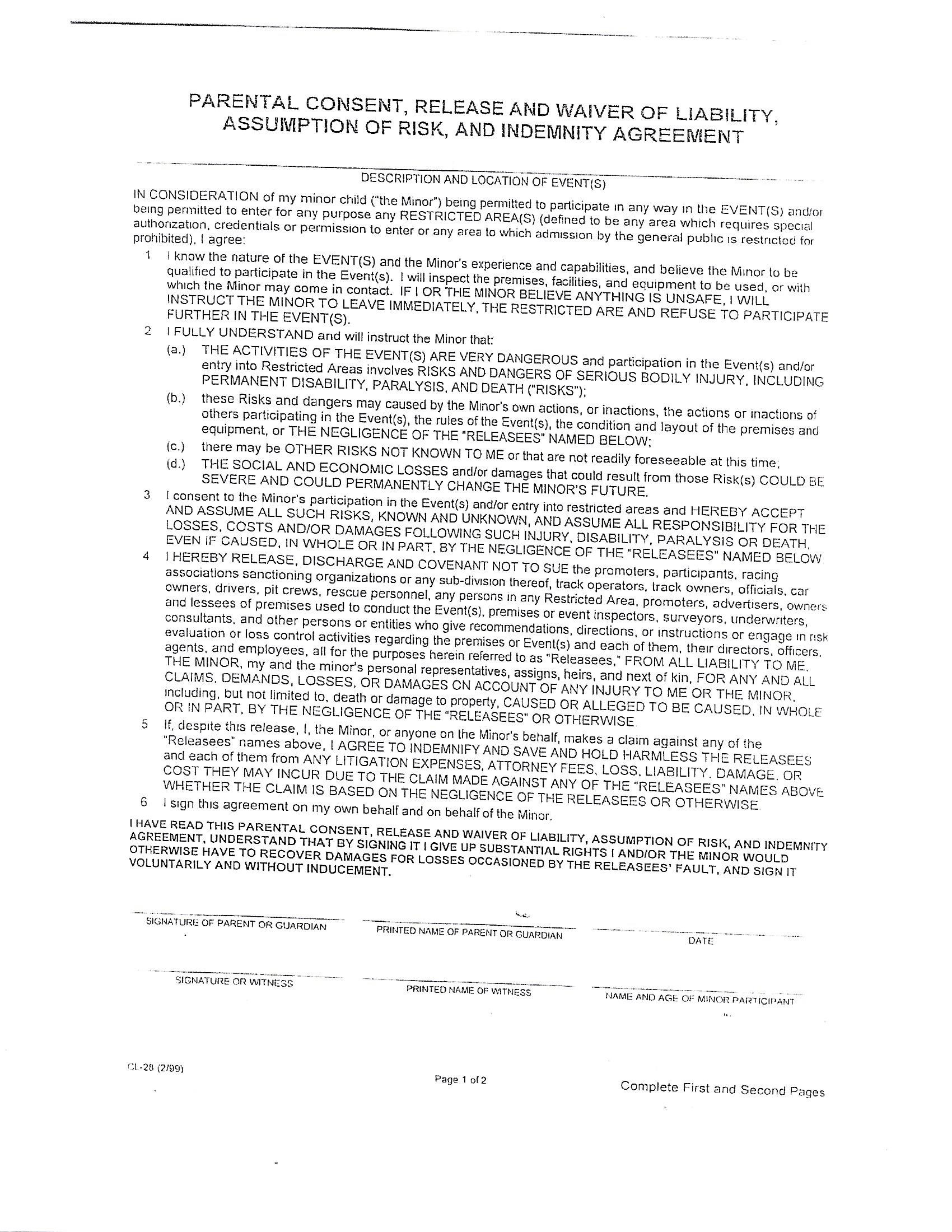 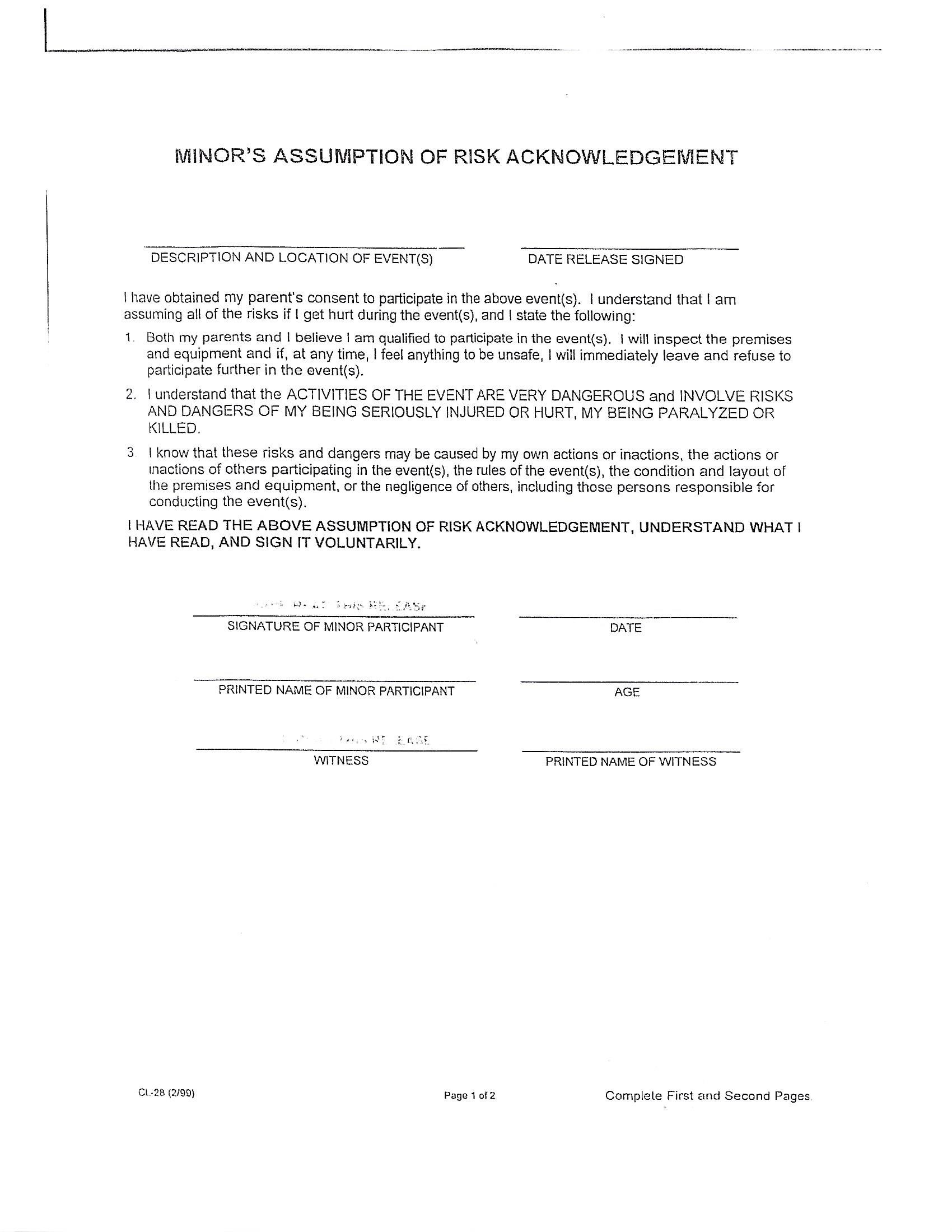 Division I Boys  Ages 5-8  	Division I Girls  Ages 5-8  	Division II Boys  Ages 9-13  	Division II Girls  Ages 9-13  	Division III Boys  Ages 14-18  	Division III Girls  Ages 14-18  	Division IV Men 	 Ages 19-30  	Division IV Women Ages 19-30  	Division V Men 	 Ages 31-UP  	Division V Women Ages 31-UP  